ICT Progression of Skills Map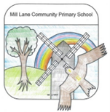 ICT Progression of Skills MapICT Progression of Skills MapICT Progression of Skills MapYearUnit TitleAimsTools used1Online Safety & Exploring Purple Mash• To log in safely and understand why that is important. 
• To create an avatar and to understand what this is and how it is used. 
• To be able to create a picture and add their own name to it. 
• To start to understand the idea of ‘ownership’ of creative work. 
• To save work to the My Work area and understand that this is private space. Paint Projects1Online Safety & Exploring Purple Mash• To learn how to find saved work in the Online Work area.  
•To learn about what the teacher has access to in Purple Mash. 
• To learn how to see messages left by the teacher on their work. 
• To learn how to search Purple Mash to find resources. 2Connect1Online Safety & Exploring Purple Mash• To become familiar with the types of resources available in the Topics section. 
• To become more familiar with the icons used in the resources in the Topics section. 
• To start to add pictures and text to work. Writing template (2Publish)1Online Safety & Exploring Purple Mash• To explore the Tools area of Purple Mash and to learn about the common icons used in Purple Mash for Save, Print, Open, New. 
• To explore the Games area on Purple Mash. 
• To understand the importance of logging out when they have finished. 2Count
2Explore1Grouping & SortingTo sort items using a range of criteria.1Grouping & SortingTo sort items on the computer using the ‘Grouping’ activities in Purple Mash.2DIY1PictogramsTo understand that data can be represented in picture format.2Count1PictogramsTo contribute to a class pictogram.2Count1PictogramsTo use a pictogram to record the results of an experiment.2Count1Lego BuildersTo emphasise the importance of following instructions.1Lego BuildersTo follow and create simple instructions on the computer.Paint Projects1Lego BuildersTo consider how the order of instructions affects the result.2Quiz1   Maze ExplorersTo understand the functionality of the basic direction keys in Challenges 1 and 2.
 To be able to use the direction keys to complete the challenges successfully.2Go1   Maze ExplorersTo understand the functionality of the basic direction keys in Challenges 3 and 4.
To understand how to create and debug a set of instructions (algorithm).  2Go1   Maze ExplorersTo use the additional direction keys as part of their algorithm.
To understand how to change and extend the algorithm list.
To create a longer algorithm for an activity.2Go1   Maze ExplorersTo provide an opportunity for the children to set challenges for each other. 
To provide an opportunity for the teacher to add these challenges to a display board for the class to try.2Go1Animated Story BooksTo understand the differences between traditional books and e-books. 
To explore the tools of 2Create a Story’s My Simple Story level.
To save the page they have created.2Create a Story1Animated Story BooksTo add animation to a picture.
To play the pages created so far.
To save the additional changes and overwrite the file.2Create a Story1Animated Story BooksTo add a sound effect to a picture.
To add a voice recording to the picture.
To add created music to the picture.2Create a Story1Animated Story BooksTo add a background to the story.
To demonstrate a good understanding of all the tools they have used in 2Create a Story and use these successfully to create their own story.2Create a Story1Animated Story BooksTo use the copy and paste feature to create additional pages.
To continue and complete an animated story.
To create a class display board of the story books created by the class. 2Create a Story
Display Boards1CodingTo understand what instructions are.
To predict what will happen when instructions are followed.
To understand that computer programs work by following instructions called code.2Code1CodingTo use code to make a computer program.
To understand what objects and actions are.2Code1CodingTo understand what an event is.
To use an event to control an object.2Code1CodingTo understand what an event is.
To begin to understand how code executes when a program is run.2Code1CodingTo understand what backgrounds and objects are.
To understand how to use the scale property.2Code1CodingTo plan a computer program.
To make a computer program.2Code1SpreadsheetsTo understand what a spreadsheet looks like.
To be able to navigate around a spread sheet and enter data.
To learn new vocabulary related to spreadsheets.2Calculate1SpreadsheetsTo add clipart images to a spreadsheet.
To use the ‘move cell’ and ‘lock’ tools.2Calculate1SpreadsheetsTo use the ‘speak’ and ‘count’ tools in 2Calculate to count items.2Calculate1Technology outside schoolTo find and understand examples of where technology is used in the local communityWriting template (2Publish)1Technology outside schoolTo record examples of technology outside school.2CodingTo understand what an algorithm is.
To create a computer program using an algorithm.2Code2CodingTo create a program using a given design.
To understand the collision detection event.2Code2CodingTo understand that algorithms follow a sequence.
To design an algorithm that follows a timed sequence.2Code2CodingTo understand that different objects have different properties.
To understand what different events do in code.2Code2CodingTo create a program using a given design.
To understand the function of buttons in a program.2Code2CodingTo know what debugging means.
To understand the need to test and debug a program repeatedly.
To debug simple programs.2Code2Online SafetyTo know how to refine searches using the Search tool.
To know how to share work electronically using the display boards.
To use digital technology to share work on Purple Mash to communicate and connect with others locally.
To have some knowledge and understanding about sharing more globally on the Internet.Writing template (2Publish)2Online SafetyTo introduce Email as a communication tool using 2Respond simulations.
To understand how we talk to others when they are not there in front of us.
To open and send simple online communications in the form of email.2Email2Online SafetyTo understand that information put online leaves a digital footprint or trail.
To begin to think critically about the information they leave online.
To identify the steps that can be taken to keep personal data and hardware secure2Quiz2SpreadsheetsTo review the work done in 2Calculate in year 1.
To revise spreadsheet related vocabulary.
To use some 2Calculate tools that were introduced in year 1.2Calculate2SpreadsheetsTo use copying, cutting and pasting shortcuts in 2Calculate.
To use 2Calcuate totalling tools.
To use 2Calculate to solve a simple puzzle2Calculate2SpreadsheetsTo explore the capabilities of a spreadsheet in adding up coins to match the prices of objects2Calculate2SpreadsheetsTo add and edit data in a table layout.
To use the data to manually create a block graph.2Calculate2QuestioningTo show that the information provided on pictograms is of limited use beyond answering simple questions2Count2QuestioningTo use yes/no questions to separate information2QuestioningTo construct a binary tree to separate different items.2QuestioningUse 2Question (a binary tree) to answer questions2Question2QuestioningTo use a database to answer more complex search questions.
To use the Search tool to find information.2Investigate2Effective SearchingTo understand the terminology associated with the Internet and searching.Internet Browser2Effective SearchingTo gain a better understanding of searching the Internet.Internet Browser2Effective SearchingTo create a leaflet to help someone search for information on the Internet.Internet Browser2Creating PicturesTo explore 2Paint A Picture.
To look at the work of Impressionist artists and recreate them using the Impressionism template.2Paint a Picture
Writing Templates2Creating PicturesTo look at the work of pointillist artists such as Seurat.
To recreate pointillist art using the Pointillism template.2Paint a Picture
Writing Templates2Creating PicturesTo look at the work of Piet Mondrian and recreate it using the Lines template.2Paint a Picture
Writing Templates2Creating PicturesTo look at the work of William Morris and recreate it using the Patterns template.2Paint a Picture
Writing Templates2Creating PicturesTo look at some surrealist art and create your own using the eCollage function in 2Paint A Picture.2Paint a Picture
Writing Templates2Making MusicTo be introduced to making music digitally using 2Sequence.
 To explore, edit and combine sounds using 2Sequence.2Sequence2Making MusicTo add sounds to a tune to improve it.
To think about how music can be used to express feelings and create tunes which depict feelings.2Sequence
Display Board2Making MusicTo upload a sound from a bank of sounds into the Sounds section. 
To record their own sound and upload it into the Sounds section.
To create their own tune using the sounds which they have added to the Sounds section.2Sequence
2Beat2Presenting IdeasTo explore how a story can be presented in different ways.2Connect2Presenting IdeasTo make a quiz about a story or class topic.2Quiz2Presenting IdeasTo make a fact file on a non-fiction topic.2Connect
Writing Template2Presenting IdeasTo make a presentation to the class.Various3CodingTo review previous coding knowledge.
To understand what a flowchart is and how flowcharts are used in computer programming.2Code3CodingTo understand that there are different types of timers.
To be able to select the right type of timer for a purpose.2Code3CodingTo understand how to use the repeat command.2Code3CodingTo use coding knowledge to create a range of programs.
To understand the importance of nesting.2Code3CodingTo design and create an interactive scene.2Code3CodingTo design and create an interactive scene.2Code3Online SafetyTo know what makes a safe password, how to keep passwords safe and the consequences of giving your passwords away.
To understand how the Internet can be used to help us to communicate effectively.
To understand how a blog can be used to help us communicate with a wider audience.2Connect
2Blog3Online SafetyTo consider if what can be read on websites is always true.
To look at a ‘spoof’ website.
To create a ‘spoof’ webpage.
To think about why these sites might exist and how to check that the information is accurate.Writing template (2Publish)3Online SafetyTo learn about the meaning of age restrictions symbols on digital media and devices.
To discuss why PEGI restrictions exist.
To know where to turn for help if they see inappropriate content or have inappropriate contact from others.2Write3SpreadsheetsTo add and edit data in a table layout.
To find out how spreadsheet programs can automatically create graphs from data.2Calculate3SpreadsheetsTo introduce the ‘more than’, ‘less than’ and ‘equals’ tools.
To introduce the ‘spin’ tool and show how it can be used to count through times tables.2Calculate3SpreadsheetsTo introduce the Advanced mode of 2Calculate.
To learn about describing cells using their addresses.2Calculate3Touch TypingTo introduce typing terminology.
To understand the correct way to sit at the keyboard.
To learn how to use the home, top and bottom row keys. 2Type3Touch TypingTo practice and improve typing for home, bottom, and top rows. 2Type3Touch TypingTo practice the keys typed with the left hand.2Type3Touch TypingTo practice the keys typed with the right hand.2Type3EmailTo think about the different methods of communication.2Connect3EmailTo open and respond to an email.
To write an email to someone from an address book.2Email3EmailTo learn how to use email safely.2Email3EmailTo learn how to use email safely.2Quiz3EmailTo add an attachment to an email.2Email3EmailTo explore a simulated email scenario.2Email3Branching DatabasesTo sort objects using just YES/NO questions.3Branching DatabasesTo complete a branching database using 2Question.2Question3Branching DatabasesTo create a branching database of the children’s choice.2Question3Branching DatabasesTo create a branching database of the children’s choice.2Question3SimulationsTo find out what a simulation is and understand the purpose of simulations.2Publish template3SimulationsTo explore a simulation, making choices and discussing their effects.2Simulate
Extension: 2Question3SimulationsTo work through and evaluate a more complex simulation.2Simulate
2Publish template
Extension: 2Create a Story3Graphing• To enter data into a graph and answer questions.2Graph3Graphing•  To solve an investigation and present the results in graphic form.2Graph, 2Publish template
(Optional: 2Survey, 2Email, Blog, Displayboard)3Presenting (MS PowerPoint - Desktop version)• To create a page in a presentation.Microsoft PowerPoint3Presenting (MS PowerPoint - Desktop version)• To add media to a presentationMicrosoft PowerPoint3Presenting (MS PowerPoint - Desktop version)• To add animations into a presentationMicrosoft PowerPoint3Presenting (MS PowerPoint - Desktop version)• To add timings into a presentation.Microsoft PowerPoint3Presenting (MS PowerPoint - Desktop version)• To use the skills learnt in previous weeks to design and present an effective presentation.Microsoft PowerPoint3Presenting (MS PowerPoint - Desktop version)• To use the skills learnt in previous weeks to design and present an effective presentation.Microsoft PowerPoint3Presenting (MS PowerPoint - Online version)• To create a page in a presentation.Microsoft PowerPoint3Presenting (MS PowerPoint - Online version)• To add media to a presentationMicrosoft PowerPoint3Presenting (MS PowerPoint - Online version)• To add animations into a presentationMicrosoft PowerPoint3Presenting (MS PowerPoint - Online version)• To use the skills learnt in previous weeks to design and present an effective presentation.Microsoft PowerPoint3Presenting (MS PowerPoint - Online version)• To use the skills learnt in previous weeks to design and present an effective presentation.Microsoft PowerPoint3Presenting (Google Slides - Online version)• To create a page in a presentation.Google Slides3Presenting (Google Slides - Online version)• To add media to a presentationGoogle Slides3Presenting (Google Slides - Online version)• To add shapes and lines to a presentation.Google Slides3Presenting (Google Slides - Online version)• To add animations into a presentation.Google Slides3Presenting (Google Slides - Online version)• To use the skills learnt in previous weeks to design and present an effective presentation.Google Slides3Presenting (Google Slides - Online version)• To use the skills learnt in previous weeks to design and present an effective presentation.Google Slides3Presenting (Google Slides - App version)• To create a page in a presentation.Google Slides3Presenting (Google Slides - App version)• To add images to a presentation.Google Slides3Presenting (Google Slides - App version)• To add shapes and lines to a presentation.Google Slides3Presenting (Google Slides - App version)• To use the skills learnt in previous weeks to design and present an effective presentation.Google Slides3Presenting (Google Slides - App version)• To use the skills learnt in previous weeks to design and present an effective presentation.Google Slides4Coding• To review coding vocabulary and knowledge.
• To create a simple computer program.2Code4Coding• To begin to understand selection in computer programming.
• To understand how an IF statement works.2Code4Coding• To understand how to use co-ordinates in computer programming.
• To understand how an IF statement works.2Code
2Chart4Coding• To understand the Repeat until command. 
• To begin to understand selection in computer programming.
• To understand how an IF/ELSE statement works.2Code4Coding• To understand what a variable is in programming. 
• To use a number variable.2Code4Coding• To review vocabulary and concepts learnt in Year 4 Coding.
• To create a playable game.2Code4Online Safety• To understand how children can protect themselves from online identity theft.
• To understand that information put online leaves a digital footprint or trail and that this can aid identity theft.2Email
2Connect4Online Safety• To identify the risks and benefits of installing software including apps. 2Publish template
Extension: 2Quiz4Online Safety• To understand that copying the work of others and presenting it as their own is called 'plagiarism' and to consider the consequences of plagiarism.
• To identify appropriate behaviour when participating or contributing to collaborative online projects for learning. Internet
2Publish template
2Quiz4Online Safety• To identify the positive and negative influences of technology on health and the environment.
• To understand the importance of balancing game and screen time with other parts of their lives.2Investigate
2Publish template4Spreadsheets• To explore how the numbers entered into cells can be set to either currency or decimal.
• To explore the use of the display of decimal places.
• To find out how to add formulae to a cell.2Calculate4Spreadsheets• To explore how tools can be combined to use 2Calculate to make number games.
• To explore the use of the timer, random number and spin button tools.2Calculate4Spreadsheets• To use the line graphing tool in 2Calculate with appropriate data.
• To interpret a line graph to estimate values between data readings.2Calculate4Spreadsheets• To use the currency formatting tool in 2Calculate.
• To use 2Calculate to create a model of a real-life situation.2Calculate4Spreadsheets• To use the functions of allocating value to images in 2Calculate to make a resource to teach place value.2Calculate4Writing for Different Audiences• To explore how font size and style can affect the impact of a text.2Publish Plus4Writing for Different Audiences• To use a simulated scenario to produce a news report.2Simulate
2Publish Templates4Writing for Different Audiences• To use a simulated scenario to produce a news report.2Simulate
2Publish Templates4Writing for Different Audiences• To use a simulated scenario to write for a community campaign.2Simulate
2Connect
2Publish Templates4Writing for Different Audiences• To use a simulated scenario to write for a community campaign.2Simulate
2Connect
2Publish Templates4Logo• To learn the structure of the language of 2Logo.
• To input simple instructions in 2Logo2Logo4Logo• To use 2Logo to create letter shapes.2Logo4Logo• To use the Repeat command in 2Logo to create shapes.2Logo4Logo• To use and build procedures in 2Logo.2Logo4Animation• To decide what makes a good, animated film or cartoon and discuss favourite animations.
• To learn how animations are created by hand.
• To find out how 2Animate animations can be created in a similar way using technology.2Animate4Animation• To learn about onion skinning in animation.
• To add backgrounds and sounds to animations.2Animate4Animation• Introducing ‘stop motion’ animation. 
• To share animation the class blog.2Animate4Effective Searching• To locate information on the search results page. Internet 4Effective Searching• To use search effectively to find out information.Internet 4Effective Searching• To assess whether an information source is true and reliable.Internet 4Hardware Investigators• To understand the different parts that make up a desktop computer.2Connect
Pairs game4Hardware Investigators• To recall the different parts that make up a computer.2Publish Template4Making Music• To identify and discuss the main elements of music: Pulse, Rhythm, Tempo, Pitch, TextureBusy Beats
2Publish template4Making Music• To understand and experiment with rhythm and tempo.Busy Beats4Making Music• To create a melodic phrase.Busy Beats
2Sequence4Making Music• To compose a piece of electronic music.Busy Beats
2Publish template5Coding• To review existing coding knowledge.
• To be able to simplify code.
• To create a playable game.2Code5Coding• To understand what a simulation is. 
• To program a simulation using 2Code.2Code
2Chart5Coding• To know what decomposition and abstraction are in Computer Science.
• To take a real-life situation, decompose it and think about the level of abstraction.
• To use decomposition to make a plan of a real-life situation.2Code5Coding• To understand how to use friction in code. 
• To begin to understand what a function is and how functions work in code.2Code5Coding• To understand what the different variable types are and how they are used differently.
• To understand how to create a string.2Code5Coding• To begin to explore text variables when coding.
• To understand what concatenation is and how it works.2Code5Online Safety• To gain a greater understanding of the impact that sharing digital content can have.
• To review sources of support when using technology.
• To review children’ responsibility to one another in their online behaviour.Internet Browser5Online Safety• To know how to maintain secure passwords.
• To understand the advantages, disadvantages, permissions, and purposes of altering an image digitally and the reasons for this.
• To be aware of appropriate and inappropriate text, photographs and videos and the impact of sharing these online.Internet Browser
2Paint a Picture5Online Safety• To learn about how to reference sources in their work.
• To search the Internet with a consideration for the reliability of the results of sources to check validity and understand the impact of incorrect information. Internet Browser5Online Safety• Ensuring reliability through using different methods of communication.Internet 5Spreadsheets• To use formulae within a spreadsheet to convert measurements of length and distance.2Calculate5Spreadsheets• To use the count tool to answer hypotheses about common letters in use.2Calculate5Spreadsheets• To use a spreadsheet to model a real-life problem.
• To use formulae to calculate area and perimeter of shapes.2Calculate5Spreadsheets• To create formulae that use text variables.2Calculate5Spreadsheets• To use a spreadsheet to help plan a school cake sale.2Calculate5DatabasesTo learn how to search for information in a database.2Investigate5Databases• To contribute to a class database.2Investigate5DatabasesTo create a database around a chosen topic.2Investigate
various (choice)5DatabasesTo create a database around a chosen topic.2Investigate
various (choice)5Game Creator• To Introduce the 2DIY 3D tool. 
• To begin planning a game.2DIY 3D
2Publish template5Game Creator• To design the game environment.2DIY 3D
2Publish template5Game Creator• To design the game quest to make it a playable game.2DIY 3D
2Publish template5Game Creator• To finish and share the game.2DIY 3D
2Publish template5Game Creator• To self- and peer-evaluate.2DIY 3D
2Publish template53D Modelling• To be introduced to the 2Design and Make tool. 2Design and Make53D Modelling• To explore the effect of moving points when designing. 2Design and Make53D Modelling• To design a 3D model to fit certain criteria.2Design and Make53D Modelling• To refine and print a model. 2Design and Make5Concept Maps• To understand the need for visual representation when generating and discussing complex ideas.
• To understand the uses of a ‘concept map’.2Connect5Concept Maps• To understand and use the correct vocabulary when creating a concept map. 
• To create a concept map.2Connect5Concept Maps• To understand how a concept map can be used to retell stories and information.2Connect5Concept Maps• To create a collaborative concept map and present this to an audience.2Connect5Word Processing with MS WordTo know what a word processing tool is forMS Word5Word Processing with MS WordTo add and edit images to a word document.MS Word5Word Processing with MS WordTo know how to edit images and use word wrap with images and text.MS Word5Word Processing with MS WordTo change the look of text within a document.MS Word5Word Processing with MS WordTo add features to a document to enhance its look and usability.MS Word5Word Processing with MS WordTo use tables within MS Word to present information.MS Word5Word Processing with MS WordTo introduce children to templates.MS Word5Word Processing with MS WordTo consider page layout including heading and columns.MS Word5Word Processing with Google DocsTo know what a word processing tool is for.Google Docs5Word Processing with Google DocsTo add and edit images to a document.Google Docs5Word Processing with Google DocsTo know how to use word wrap with images and text.Google Docs5Word Processing with Google DocsTo change the look of text within a document.Google Docs5Word Processing with Google DocsTo add features to a document to enhance its look and usability.Google Docs5Word Processing with Google DocsTo use the sharing capabilities in Google docsGoogle Docs5Word Processing with Google DocsTo use tables within Google Docs to present information.Google Docs5Word Processing with Google DocsTo introduce children to templates.Google Docs6CodingTo design a playable game with a timer and a score.
To plan and use selection and variables.
To understand how the launch command works. 2Code6CodingTo design a playable game with a timer and a score.
To plan and use selection and variables.
To understand how the launch command works. 2Code6CodingTo use functions and understand why they are useful. 
To understand how functions are created and called.2Code6CodingTo use flowcharts to test and debug a program.
 To create a simulation of a room in which devices can be controlled.2Code
2Chart6CodingTo understand the different options of generating user input in 2Code.
To understand how user input can be used in a program.2Code6CodingTo understand how 2Code can be used to make a text-based adventure game.2Code6Online Safety• To identify benefits and risks of mobile devices broadcasting the location of the user/device, e.g., apps accessing location.
• To identify secure sites by looking for privacy seals of approval, e.g., https, padlock icon.
• To identify the benefits and risks of giving personal information and device access to different software.2DIY 3D6Online Safety• To review the meaning of a digital footprint and understand how and why people use their information and online presence to create a virtual image of themselves as a user.
• To have a clear idea of appropriate online behaviour and how this can protect themselves and others from possible online dangers, bullying and inappropriate behaviour.
• To begin to understand how information online can persist and give away details of those who share or modify it.2Publish template
2Investigate6Online Safety• To understand the importance of balancing game and screen time with other parts of their lives, e.g., explore the reasons why they may be tempted to spend more time playing games or find it difficult to stop playing and the effect this has on their health. 
• To identify the positive and negative influences of technology on health and the environment.2Publish template
2Investigate6SpreadsheetsTo use a spreadsheet to investigate the probability of the results of throwing many dice.2Calculate6Spreadsheets• To use a spreadsheet to calculate the discount and final prices in a sale. Create a formula to help work out the prices of items in the sale.2Calculate6Spreadsheets• To use a spreadsheet to plan how to spend pocket money and the effect of saving money.2Calculate6Spreadsheets• To use a spreadsheet to plan a school charity day to maximise the money donated to charity.2Calculate6Spreadsheets• To use a spreadsheet to plan a school charity day to maximise the money donated to charity.2Calculate6Blogging• To identify the purpose of writing a blog.
• To identify the features of successful blog writing.2Blog6Blogging•  To plan the theme and content for a blog.2Blog
2Connect6Blogging• To understand how to write a blog and a blog post.
• To consider the effect upon the audience of changing the visual properties of the blog.
• To understand how to contribute to an existing blog.2Blog6Blogging• To understand the importance of commenting on blogs.
• To peer-assess blogs against the agreed success criteria.
• To understand how and why blog posts and comments are approved by the teacher.2Blog6Text Adventures• To find out what a text-based adventure game is and to explore an example made in 2Create a Story.
• To use 2Connect to plan a ‘Choose your own Adventure’ type story.2Connect
2Create a Story6Text Adventures• To use 2Connect plans for a story adventure to make the adventure using 2Create a Story.2Create a Story
2Connect 
Displayboards6Text Adventures• To introduce an alternative model for a text adventure which has a less sequential narrative.2Publish template
2Code
2Chart (extension)6Text Adventures• To use written plans to code a map-based adventure in 2Code.2Publish template
2Code
2Chart (extension)
2Blog6Networks• To discover what the children know about the Internet.2Connect
2Write
2Quiz6Networks• To find out what a LAN and WAN are.
• To find out how we access the internet in school.2Connect
2Chart6Networks• To research and find out about the age of the internet.
• To think about what the future might hold.2Connect
2Publish template6Quizzing• To create a picture-based quiz for young children.2DIY
Displayboard6Quizzing• To learn how to use the question types within 2Quiz.2Quiz
2BlogQuizzing• To learn how to use the question types within 2Quiz.2Quiz
2Blog6Quizzing• To explore the grammar quizzes.Word Spot
Cloze
(Optional: Sentence Pairs, Word Combos, Developing Tray)6Quizzing• To make a quiz that requires the player to search a database.2Investigate
Displayboard6Quizzing• To make a quiz to test your teachers or parents.2Quiz6Understanding BinaryOverarching Aim
Examine how whole numbers are used as the basis for representing all types of data in digital systems through:
• To examine how whole numbers are used as the basis for representing all types of data in digital systems.
• To recognise that digital systems represent all types of data using number codes that ultimately are patterns of 1s and 0s (called binary digits, which is why they are called digital systems).
• To understand that binary represents numbers using 1s and 0s and these represent the on and off electrical states respectively in hardware and robotics.2Connect
2Write
2Quiz
2Question6Understanding BinaryOverarching Aim
Examine how whole numbers are used as the basis for representing all types of data in digital systems through:2Code
2Publish template6Understanding BinaryOverarching Aim
Examine how whole numbers are used as the basis for representing all types of data in digital systems through:
• To examine how whole numbers are used as the basis for representing all types of data in digital systems.
• To recognise that the numbers 0, 1, 2 and 3 could be represented by the patterns of two binary digits of 00, 01, 10 and 11
• To represent whole numbers in binary, for example counting in binary from zero to 15, or writing a friend’s age in binary.2Quiz
2Code6Understanding BinaryOverarching Aim
Examine how whole numbers are used as the basis for representing all types of data in digital systems through:
• To examine how whole numbers are used as the basis for representing all types of data in digital systems.
• To represent the state of an object in a game as active or inactive using the respective binary values of 1 or 0.2Code
2Quiz6Spreadsheets with MS Excel• To know what a spreadsheet looks like.
• To navigate and enter data into cells.MS Excel6Spreadsheets with MS Excel• To introduce some basic data formulae in Excel.
• To demonstrate how the use of Excel can save time and effort when performing calculations.MS Excel6Spreadsheets with MS Excel• To use a spreadsheet to model a situation.MS Excel6Spreadsheets with MS Excel• To demonstrate how Excel can make complex data clear by manipulating the way it is presented.MS Excel6Spreadsheets with MS Excel• To use formulae for percentages, averages, max and min in spreadsheets.MS Excel6Spreadsheets with MS Excel• To create a variety of graphs in Excel.MS Excel6Spreadsheets with MS Excel• To use a spreadsheet to model a real-life situation.MS Excel6Spreadsheets with MS Excel• To apply spreadsheet skills to solving problems.MS Excel6Spreadsheets with Google Sheets• To know what a spreadsheet looks like.
• To navigate and enter data into cells.Google Sheets6Spreadsheets with Google Sheets• To introduce some basic data formulae in Sheets.
• To demonstrate how the use of Sheets can save time and effort when performing calculations.Google Sheets6Spreadsheets with Google Sheets• To use a spreadsheet to model a situation.Google Sheets6Spreadsheets with Google Sheets• To demonstrate how spreadsheets can make complex data clearer by manipulating the way it is presented.Google Sheets6Spreadsheets with Google Sheets• To use formulae for percentages, averages, max and min into spreadsheets.Google Sheets6Spreadsheets with Google Sheets• To create a variety of charts and graphs to understand data.Google Sheets6Spreadsheets with Google Sheets• To use a spreadsheet to model a real-life situation.Google Sheets6Spreadsheets with Google Sheets• To apply spreadsheet skills to solving problems.Google Sheets